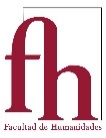 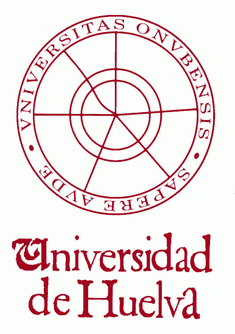 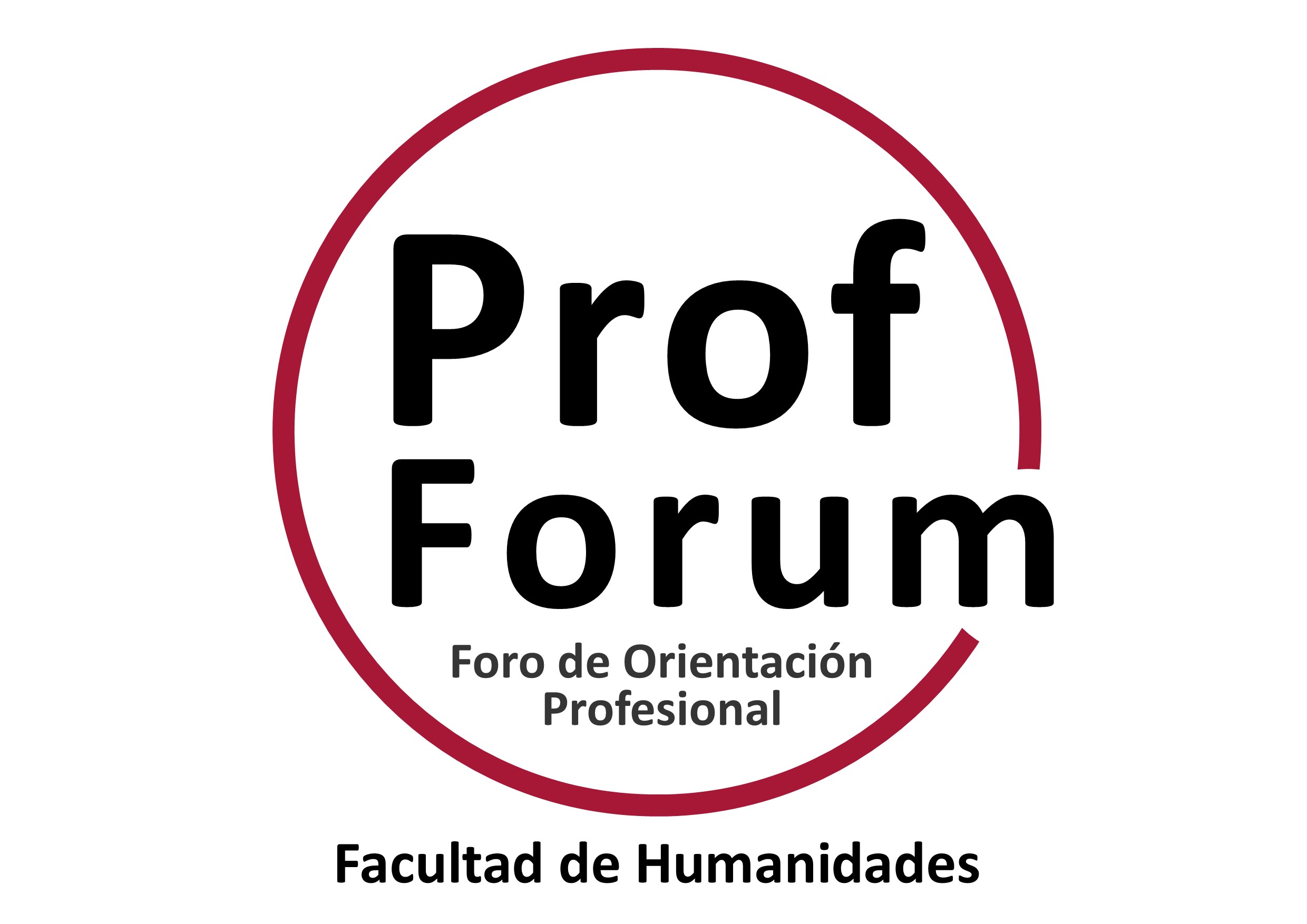 Formulario de inscripción*/**Huelva, a ____ de ____________ de 2021*El alumnado de la Facultad de Humanidades debe rellenar este formulario y enviarlo por correo electrónico a sec.decanato@fhum.uhu.es. Fecha límite de entrega o envío: lunes 12 de abril. Para que esta actividad pueda ser reconocida dentro del Programa del SOIPEA, Un paso adelante, dicho alumnado deberá registrarse también en dicho programa a través del siguiente enlace: http://uhu.es/soipea/unpasoadelante/?q=usuario-registro**El alumnado no perteneciente a la Facultad de Humanidades formalizará su inscripción únicamente a través del programa Un Paso Adelante (SOIPEA): http://uhu.es/soipea/unpasoadelante/?q=usuario-registro***Será obligatorio asistir como mínimo al 80% de las sesiones para recibir el certificado de asistencia.Para más información, contactar con las Profesoras Lucía Quintana Hernández o Auxiliadora Pérez Vides a través del correo prof.forum@fhum.uhu.es .AVISO IMPORTANTE: la actividad está especialmente dirigida al alumnado matriculado en el Prácticum de los Grados y en los Másteres impartidos en la Facultad de Humanidades. En caso de excederse el aforo previsto, este público tendrá preferencia en la admisión al Prof-Forum.Apellidos:Apellidos:Nombre:Nombre:DNI:Teléfono de contacto:Correo electrónico:Correo electrónico:Titulación actualTitulación actualGrado en _____________________________ Curso ______Máster en __________________________________Grado en _____________________________ Curso ______Máster en __________________________________¿Necesita un certificado de asistencia? ***¿Necesita un certificado de asistencia? ***Sí NoSí No